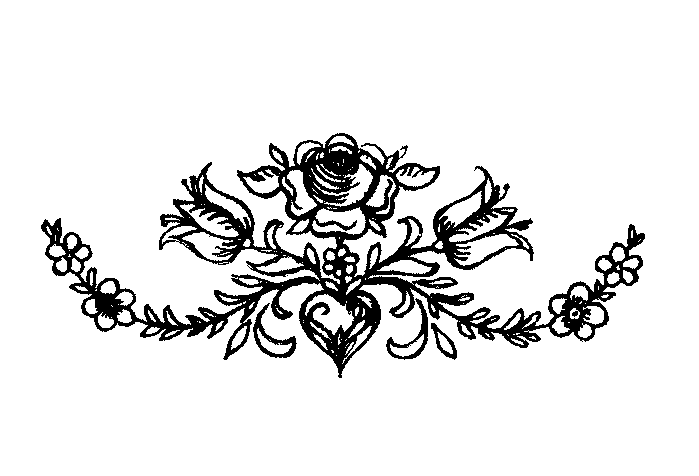 Landfrauen Schönengrund Jahresprogramm 2023/202402.Nov.    Escape Room (gemeinsamer Rätselspass in St.Gallen)                Anmelden bis HV.  Besammlung 19.00 Uhr MZA 16.Nov.    Nachmittag spielen und jassen13.30 Uhr im Schäfli                Abend spielen und jassen 20.00 Uhr im Schäfli 30.Nov.    Frauenjass im Ochsen anmelden bei Vreni Schweizer08.Dez.     Freitag Laternliweg Schwägalp  Besammlung 19.30 Uhr MZA14.Dez.    Adventsfeier im Schäfli 20.00 Uhr 11.Jan.    Kegeln in der Frohwies Besammlung 20.00 Uhr MZA   25.Jan.    Vollmondwanderung Besammlung 20.00 Uhr MZA  09.Feb.    Freitag  Chinoise essen im Rest. Rössli, Hundwil.                  Anmelden bis 02.Feb.  Besammlung 19.45 Uhr MZA15.Feb.    Beizenfasnacht im Schönengrund                Besammlung 20.00 Uhr bei der Kirche29.Feb.    Hot Pot bei Vreni Hüberli im Oberen Stöbli                Anmelden bis 25.Feb.  Besammlung 19.30 Uhr MZA13.März   Mittwoch Bogenschiessen in Herisau Kosten p.P. Fr. 20.—                Anmelden bis 6.März Besammlung 19.15 Uhr MZA14.März    Nachmittag spielen und jassen 13.30 Uhr Rest. Schäfle20.März    Kantonaltagung in Waldstatt                 Anmeldung bis 10.März04.April    Lotto im Ochsen um 20.00 Uhr19.April    Frühlingsreise (nähere Infos folgen)Anmeldungen bei Anna Ackermann Tel.0794491179  /   am.ackermann@bluewin.ch